Fecha de Conferencia entre Padre y Maestro: _______________________BISD no discrimina a base de raza, color, origen nacional, sexo, religión, edad, discapacidad o información genética en el empleo o la disposición de servicios, programas o actividades.Convenio entre Escuela-Padre-Estudiante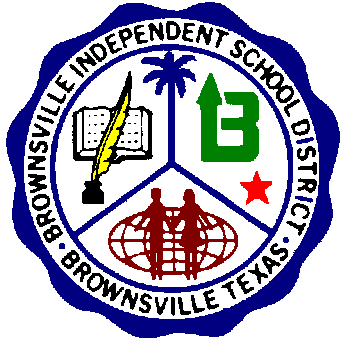 Convenio entre Escuela-Padre-EstudianteConvenio entre Escuela-Padre-EstudianteConvenio entre Escuela-Padre-EstudianteConvenio entre Escuela-Padre-Estudiante2019-20202019-20202019-20202019-20202019-2020 Escuela Primaria Egly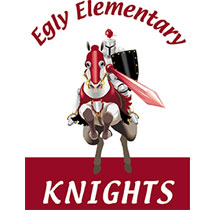 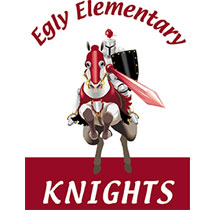  Escuela Primaria Egly Escuela Primaria Egly Escuela Primaria Egly Escuela Primaria EglyESCUELAPADREESTUDIANTEConcientes de que es la responsabilidad de la escuela proveer una alta calidad en el plan de enseñanza e instrucción en un ambiente de apoyo efectivo para el aprendizaje; la escuela será responsable en:Concientes de que es la responsabilidad de los padres apoyar el aprendizaje de su hijo, los padres del estudiante que asiste a la escuela primaria  Egly están de acuerdo en:Concientes de que los estudiantes tienen la mayor importancia y la máxima responsabilidad del aprendizaje, el estudiante está de acuerdo en:1.-Proveer un currículo de alta calidad en un ambiente efectivo y de apoyo que permita a los estudiantes alcanzar las metas de los Estándares del Estado.2.-Discutir con los padres sus responsabilidades para apoyar el alto logro académico.3.-Informar a padres y estudiantes del propósito del currículo y fechas límites, el aprovechamiento estándar del estudiante y la enseñanza que la escuela proveerá para permitir al estudiante alcanzar sus metas.4.-Horarios para conferencias entre padre/maestro.5.-Proveer oportunidades para animar a los padres a ser voluntarios y/o a observar en el salón de clase.6.-Entrenar a los maestros y otro personal en lo último en estrategias instruccionales y metodologías para mantener y mejorar un ambiente positivo en la escuela.1.-Que su hijo(a) asista a la escuela todos los días y llegue a tiempo. 2.-Enseñar y modelar respeto y responsabilidad todo el tiempo.3.-Asegurarse que su hijo(a) haga sus tareas.4.-Motivar el uso positivo del tiempo libre que tengan sus hijos.5.-Participar en la lectura familiar para motivar en sus hijos el amor por la lectura.6.-Leer en el hogar por dos propósitos; para incrementar su conocimiento y ser un ejemplo para ellos.7.-Limitar el uso de aparatos electrónicos que utilizan sus hijos, tales como; TV, juegos de videos.8.-Apoyar a sus hijos en el salón de clase.9.-Participar en decisiones relacionadas con la educación de sus hijos, monitorear sus tareas, calificaciones, asistencia escolar y disciplina a través del Centro de Acceso en Casa (HAC). 10.-Asistir a conferencias entre padres/maestros y las actividades del Involucramiento de Padres.11.-Proveer a sus hijos descanso y cuidado apropiados para su bienestar físico.1.-Hacerse responsable de su aprendizaje y conducta.2.-Asistir diariamente a la escuela y llegar siempre a tiempo.3.-Estar alerta y prestar atención en clase.4.-Animar a otros estudiantes que necesiten ayuda.5.-Llevar a casa sus tareas, completarlas y regresarlas a su maestro(a) a tiempo.6.-Sentirse orgulloso de su escuela, de sí mismo, su trabajo y de su apariencia personal.7.- Demostrara respeto por sí mismo, por el personal de la escuela y por otros en todo momento.8.-Participar en la lectura familiar.9.- Ser amable con todos10.-Trabajar diligentemente.11.-Asistir escuela en ropa apropiada12.-Tener actitud positiva. Firma del Maestro(a) / FechaFirma del Padre / FechaFirma del Estudiante / Fecha